Guide de l’écoute Unicef – Notre travailQuelles crises le président de l’Unicef mentionne-t-il ?les inondationsles tremblements de terre, la famine et la guerrela crise en IraqCochez la photo des plus vulnérables dans une catastrophe :Est-ce qu’il est impossible d’ignorer les autres?Vrai                          	Faux                 	On ne sait pasL’organisme Unicef aide avec…les sports et les loisirsles vaccins, l’eau et l’éducationla télévision et la radioSelon ce vidéoclip, où est-ce que l’organisme Unicef travaille?Canada, États-Unis et CubaItalie, Grèce et FranceNigéria, Mozambique et HaïtiDans ce vidéoclip, en quelle année est-ce que l’organisme Unicef est venu en aide ?200019461984Quelles sont tes impressions d’Unicef ? _________________________________________________________________________________________________________________________________________________________________________________________________________________________________________________________________Qu’est-ce que tu as compris de la vidéo? (Explique les idées principales)______________________________________________________________________________________________________________________________________________________________________________________________________________________________________________________________________________________________________________________________________________________________________________________________________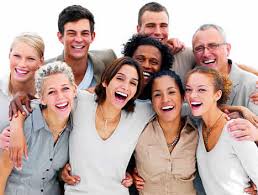 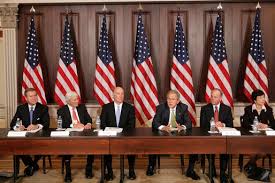 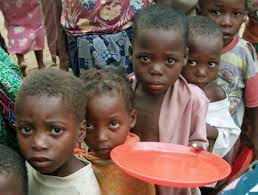 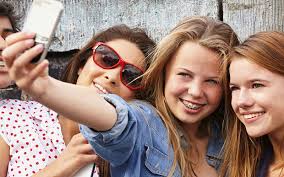             les adultes          le gouvernement          les enfants           les ados